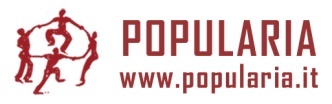 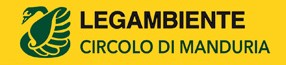 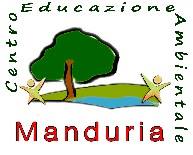 In collaborazione con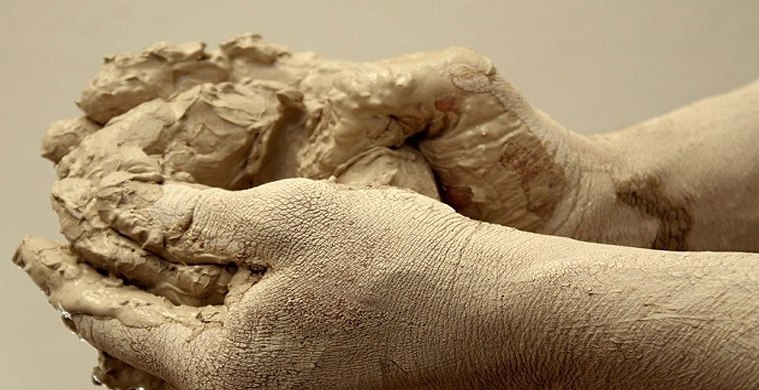 MODULO ISCRIZIONE Corso di Modellazione Plastica 2017A cura di Giuseppe Guida“Con Creta Mente”Ideare, progettare, realizzare con la creta e non solo…………………………………………………………………………………Si allega documento di identità e codice fiscale Date e orari del corso potranno essere soggette a variazioni che saranno tempestivamente comunicate.*L’Associazione Popularia Onlus collabora con l’iniziativa solo ed esclusivamente a fini promozionali e in maniera totalmente gratuita.ISCRIZIONE N°NOMECOGNOMEINDIRIZZOCIVICOLOCALITA’CAPDATA DI NASCITACODICE FISCALEPROFESSIONETITOLO DI STUDIOTELEFONOE-MAILRICEVUTA QUOTA DI ISCRIZIONELuogo e data…………………………………………………………..